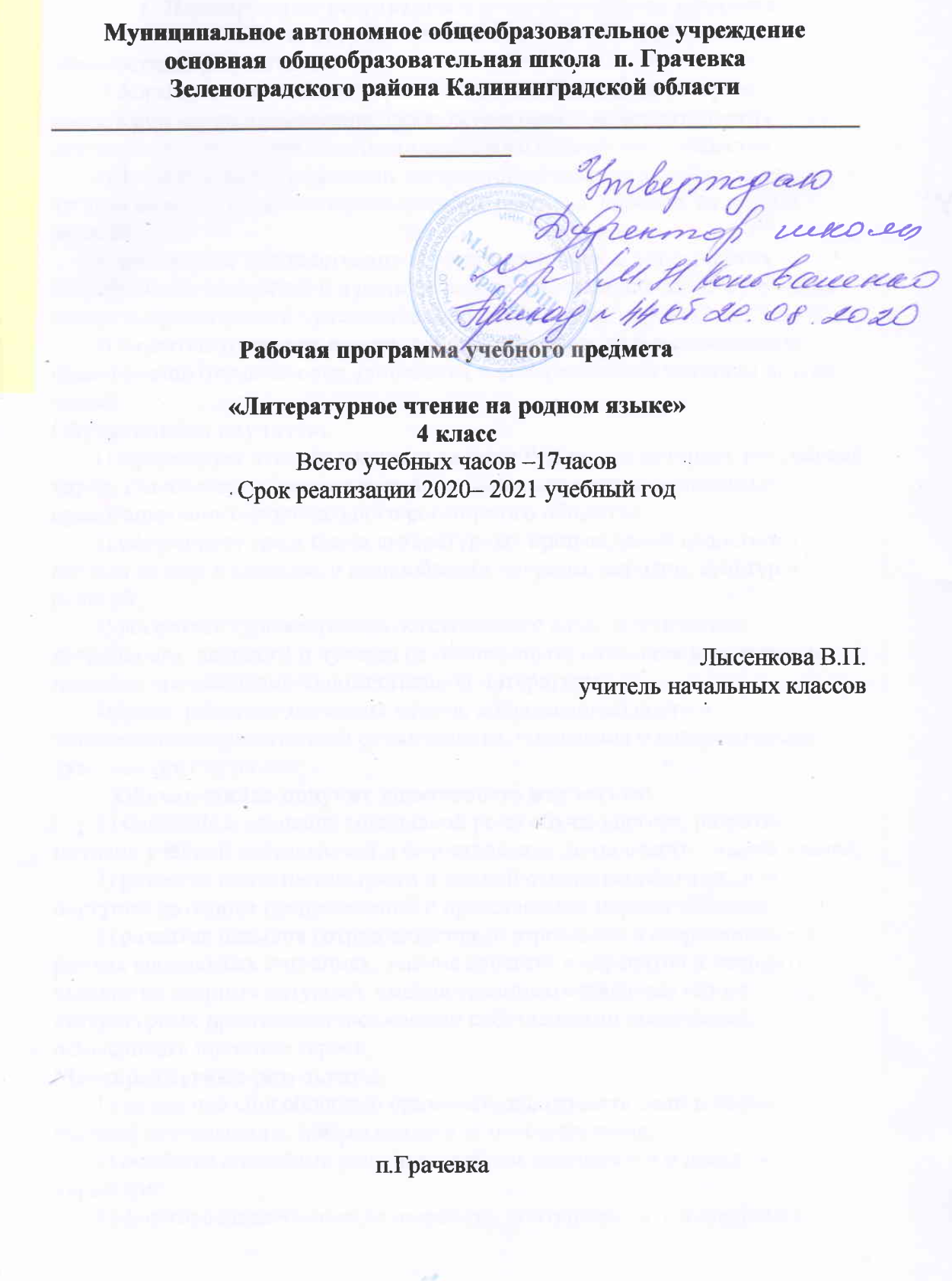 Планируемые результаты освоения учебного предмета   Личностные результаты:1) формирование чувства гордости за свою Родину, её историю, российский народ, становление гуманистических и демократических ценностных ориентации многонационального российского общества;2) формирование средствами литературных произведений целостного взгляда на мир в единстве и разнообразии природы, народов, культур и религий;3) воспитание художественно-эстетического вкуса, эстетических потребностей, ценностей и чувств на основе опыта слушания и заучивания наизусть произведений художественной литературы;4) развитие этических чувств, доброжелательности и эмоционально-нравственной отзывчивости, понимания и сопереживания чувствам других людей.Обучающийся научится:1) сформирует чувство гордости за свою Родину, её историю, российский народ, становление гуманистических и демократических ценностных ориентации многонационального российского общества;2) сформирует средствами литературных произведений целостного взгляда на мир в единстве и разнообразии природы, народов, культур и религий;3) воспитает художественно-эстетического вкус, эстетические потребности, ценности и чувства на основе опыта слушания и заучивания наизусть произведений художественной литературы;4)будет  развитие этических чувств, доброжелательности и эмоционально-нравственной отзывчивости, понимания и сопереживания чувствам других людей;Обучающийся получит возможность научиться:       1) принятие и освоение социальной роли обучающегося, развитие мотивов учебной деятельности и формирование личностного смысла учения;2) развитие самостоятельности и личной ответственности за свои поступки на основе представлений о нравственных нормах общения;3) развитие навыков сотрудничества со взрослыми и сверстниками в разных социальных ситуациях, умения избегать конфликтов и находить выходы из спорных ситуаций, умения сравнивать поступки героев литературных произведений со своими собственными поступками, осмысливать поступки героев;Метапредметные результаты:1) овладение способностью принимать и сохранять цели и задачи учебной деятельности, поиска средств её осуществления;2) освоение способами решения проблем творческого и поискового характера;3) формирование умения планировать, контролировать и оценивать учебные действия в соответствии с поставленной задачей и условиями её реализации, определять наиболее эффективные способы достижения результата;4) формирование умения понимать причины успеха/неуспеха учебной деятельности и способности конструктивно действовать даже в ситуациях неуспеха.Обучающийся научится:1) овладеет способностью принимать и сохранять цели и задачи учебной деятельности, поиска средств её осуществления;2) освоит способы решения проблем творческого и поискового характера;3) сформирует умения планировать, контролировать и оценивать учебные действия в соответствии с поставленной задачей и условиями её реализации, определять наиболее эффективные способы достижения результата.Обучающийся получит возможность научиться:1) сформирование умения понимать причины успеха/неуспеха учебной деятельности и способности конструктивно действовать даже в ситуациях неуспеха;2) готовности слушать собеседника и вести диалог, признавать различные точки зрения и право каждого иметь и излагать своё мнение и аргументировать свою точку зрения и оценку событий;3) умению договариваться о распределении ролей в совместной деятельности, осуществлять взаимный контроль в совместной деятельности, общей цели и путей её достижения, осмысливать собственное поведение и поведение окружающих;Предметные результаты:1) понимание литературы как явления национальной и мировой культуры, средства сохранения и передачи нравственных ценностей и традиций;2) осознание значимости чтения для личного развития; формирование представлений о Родине и её людях, окружающем мире, культуре, первоначальных этических представлений, понятий о добре и зле, дружбе, честности; формирование потребности в систематическом чтении;3) достижение необходимого для продолжения образования уровня читательской компетентности, общего речевого развития, т. е. овладение чтением вслух и про себя, элементарными приёмами анализа художественных, научно-познавательных и учебных текстов с использованием элементарных литературоведческих понятий;4) использование разных видов чтения (изучающее (смысловое), выборочное, поисковое); умение осознанно воспринимать и оценивать содержание и специфику различных текстов, участвовать в их обсуждении, давать и обосновывать нравственную оценку поступков героев;картин художников, по иллюстрациям, на основе личного опыта.Обучающийся научится:       1) пониманию литературы как явления национальной и мировой культуры, средства сохранения и передачи нравственных ценностей и традиций.2) осознанию значимости чтения для личного развития; формированию представлений о Родине и её людях, окружающем мире, культуре, первоначальных этических представлений, понятий о добре и зле, дружбе, честности; формированию потребности в систематическом чтении;3) достижению необходимого для продолжения образования уровня читательской компетентности, общего речевого развития, т. е. овладение чтением вслух и про себя, элементарными приёмами анализа художественных, научно-познавательных и учебных текстов с использованием элементарных литературоведческих понятий;4) использованию разных видов чтения (изучающее (смысловое), выборочное, поисковое); умению осознанно воспринимать и оценивать содержание и специфику различных текстов, участвовать в их обсуждении, давать и обосновывать нравственную оценку поступков героев.Обучающийся получит возможность научиться:      1) умению самостоятельно выбирать интересующую литературу, пользоваться справочными источниками для понимания и получения дополнительной информации, составляя самостоятельно краткую аннотацию;2) умению использовать простейшие виды анализа различных текстов: устанавливать причинно-следственные связи и определять главную мысль произведения, делить текст на части, озаглавливать их, составлять простой план, находить средства выразительности, пересказывать произведение;3) умению работать с разными видами текстов, находить характерные особенности научно-познавательных, учебных и художественных произведений. На практическом уровне овладеть некоторыми видами письменной речи (повествование – создание текста по аналогии, рассуждение – письменный ответ на вопрос, описание – характеристика героев). Умение написать отзыв на прочитанное произведение.Содержание учебного предмета Литературное чтение на родном языке  (17часов)Поэтическая тетрадь (1 ч)1. В. Я. Брюсов. «Опять сон», «Детская»; 2. С. А. Есенин. «Бабушкины сказки»; 3. М. И. Цветаева. «Бежит тропинка с бугорка...», «Наши царства».Природа и мы (4 ч)1. Д. Н. Мамин-Сибиряк. «Приемыш»; 2. А. И. Куприн. «Барбос и Жулька»; 3. М. Пришвин. «Выскочка»; 4. К. Г. Паустовский. «Скрипучие половицы»; 5. Е. И. Чарушин. «Кабан»; 6. В. П. Астафьев. «Стрижонок Скрип».Поэтическая тетрадь (2 ч)    1.  Б. Л.  Пастернак.  «Золотая осень»; 2.  С. А.  Клычков. «Весна в лесу»; 3. Д. Б. Кедрин. «Бабье лето»; 4. Н. М. Рубцов «Сентябрь»; 5. С. А. Есенин. «Лебедушка».Родина  (2 ч)1. И. С. Никитин «Русь»; 2. С. Д. Дрожжин. «Родине»;3.    А. В. Жигулин.    «О,    Родина!  В    неярком    блеске...»;4.  Б. А. Слуцкий. «Лошади в океане».Страна -«Фантазия» (3 ч)Е. С. Велтистов. «Приключения Электроника». К. Булычев. «Путешествие Алисы».Зарубежная литература (5 ч)1. Дж. Свифт. «Путешествие Гулливера»; 2. Г. X. Андерсен. «Русалочка»;3. М. Твен. «Приключения Тома Сойера»; 4. С. Лагерлёф. «Святая ночь», «В Назарете».Тематическое планирование учебного предмета  с указанием количества часов, отводимых на освоение каждой темы№/№ТемаЧасыВПМПоэтическая тетрадь (1 ч)1М.И. Цветаева. Стихи1Природа и мы (4 ч)2М.М. Пришвин. «Выскочка»13М.М. Пришвин. «Выскочка»14Е.И. Чарушин. «Кабан»15Е.И. Чарушин. «Кабан»1Поэтическая тетрадь (2 ч)    6С.А.Есенин «Лебедушка»17Сбережем родную природу во всей ее красе Внутрипредметный модуль «Наши проекты»1ВПМ1Родина-2ч.9Б.А. Слуцкий «Лошади в океане»110  Крылатое чудо  Внутрипредметный модуль «Наши проекты»1ВПМ2Страна -«Фантазия» (3 ч)11Кир Булычев. «Путешествие Алисы»112Кир Булычев. «Путешествие Алисы»113 Книги писателей –фантастов.Внутрипредметный модуль «Наши проекты»1ВПМ3Зарубежная литература (5 ч)14Марк Твен. «Приключения Тома Сойера»115Марк Твен. «Приключения Тома Сойера»116Сельма Лагерлеф. «Святая ночь»117Сельма Лагерлеф. «В Назарете»1                                             Итого17 3